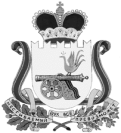 СОВЕТ ДЕПУТАТОВ ВЯЗЕМСКОГО ГОРОДСКОГО ПОСЕЛЕНИЯВЯЗЕМСКОГО РАЙОНА СМОЛЕНСКОЙ ОБЛАСТИРЕШЕНИЕот 23.01.2024 № 8Руководствуясь статьей 23 главы 3 Регламента Совета депутатов Вяземского городского поселения Вяземского района Смоленской области, Совет депутатов Вяземского городского поселения Вяземского района Смоленской областиРЕШИЛ:1. Утвердить прилагаемый план работы Совета депутатов Вяземского городского поселения Вяземского района Смоленской области на 2024 год.2. Опубликовать настоящее решение в газете «Мой город - Вязьма» и разместить на официальном сайте «Мой город – Вязьма.ru» (MGORV.RU).УТВЕРЖДЕНрешением Совета депутатовВяземского городского поселенияВяземского района Смоленской области от 23.01.2024 № 8П Л А Нработы Совета депутатов Вяземского городского поселенияВяземского района Смоленской области на 2024 годОб утверждении плана работы Совета депутатов Вяземского городского поселения Вяземского района Смоленской области на 2024 годГлава муниципального образования Вяземского городского поселения Вяземского района Смоленской областиА.А. Григорьев№п/п Наименование мероприятийСрок проведенияОтветственные исполнители1Заседания Совета депутатов 1.1Утверждение плана работы Совета депутатов Вяземского городского поселения Вяземского района Смоленской области на 2024 год.ЯнварьГлава МО ВГП,председатели комиссий1.2О внесении изменений в Устав Вяземского городского поселения Вяземского района Смоленской областиЯнварьГлава МО ВГП;комиссия по вопросам законности, депутатской этики, социальным вопросам1.3О назначении публичных слушаний по проектам решений о предоставлении разрешений на условно разрешенные виды использованияЯнварьГлава МО ВГПкомиссия по финансовым вопросам, бюджету и налогам1.4О назначении публичных слушаний по проектам планировки и проектам межевания  ЯнварьГлава МО ВГПкомиссия по финансовым вопросам, бюджету и налогам1.5О назначении публичных слушаний по актуализации схем водоснабжения и водоотведения Вяземского городского поселения Вяземского района Смоленской областиЯнварьГлава МО ВГП; комиссия по вопросам ЖКХ, строительства, промышленности и транспорта1.6Об установлении размеров ставок арендной платы за земельные участки, государственная собственность на которые не разграниченаФевральГлава МО ВГПкомиссия по финансовым вопросам, бюджету и налогам1.7О согласовании уменьшения арендной платы за использование муниципального имущества Вяземского городского поселения Вяземского района Смоленской областиФевральГлава МО ВГП; комиссия по вопросам ЖКХ, строительства, промышленности и транспорта1.8О внесении изменений в Устав Вяземского городского поселения Вяземского района Смоленской областиФевральГлава МО ВГП;комиссия по вопросам законности, депутатской этики, социальным вопросам1.9О подготовке к празднованию Дня Победы в ВОВ 41-45 гг., в том числе по подготовке памятников и мест захороненийМартГлава МО ВГП;комиссия по вопросам ЖКХ, строительства, промышленности и транспорта; комиссия по вопросам законности, депутатской этики, социальным вопросам1.10О работе МБУ ЖКХ «Вяземское коммунальное управление»МартГлава МО ВГП; комиссия по вопросам ЖКХ, строительства, промышленности и транспорта1.11О подготовке к празднованию дня присвоения Вязьме Почетного звания РФ «Город воинской славы»МартГлава МО ВГП; комиссия по вопросам ЖКХ, строительства, промышленности и транспорта1.12О реализации МП «Создание условий для обеспечения качественными услугами коммунального хозяйства населения Вяземского городского поселения Вяземского района Смоленской области» (план работы на 2024 год и примерные сроки выполнения)МартГлава МО ВГП; комиссия по вопросам ЖКХ, строительства, промышленности и транспорта1.13Рассмотрение вопроса о присвоении звания «Почетный гражданин города Вязьмы»АпрельГлава МО ВГП;комиссия по вопросам законности, депутатской этики, социальным вопросам1.14Информация об организации весенней уборки прилегающих территорийАпрельГлава МО ВГП; комиссия по вопросам ЖКХ, строительства, промышленности и транспорта1.15Информация об организации ямочного ремонта автомобильных дорог, объем работ, наличие финансированияАпрельГлава МО ВГП; комиссия по вопросам ЖКХ, строительства, промышленности и транспорта1.16МП «Развитие дорожно-транспортного комплекса Вяземского городского поселения Вяземского района Смоленской области»: план работ, список дорог подлежащих гарантийному ремонту в 2024 году АпрельГлава МО ВГП;комиссия по вопросам законности, депутатской этики, социальным вопросам1.17Об отчете о деятельности Контрольно-ревизионной комиссии МО «Вяземский район» по осуществлению полномочий Контрольно-ревизионной комиссии МО Вяземского городского поселения Вяземского района Смоленской области за 2023 годМайГлава МО ВГП;комиссия по финансовым вопросам, бюджету и налогам1.18О подготовке к празднованию Дня города ВязьмыМайГлава МО ВГП;комиссия по вопросам ЖКХ, строительства, промышленности и транспорта1.19Отчет Главы МО «Вяземский район» Смоленской области о работе Администрации в части исполнения полномочий Вяземского городского поселения за 2023 год.МайГлава МО ВГП;комиссия по финансовым вопросам, бюджету и налогам; комиссия по вопросам ЖКХ, строительства, промышленности и транспорта; комиссия по вопросам законности, депутатской этики, социальным вопросам1.20Об утверждении исполнения бюджета Вяземского городского поселения Вяземского района Смоленской области за 2023 годМайГлава МО ВГП;комиссия по финансовым вопросам, бюджету и налогам1.21Об исполнении бюджета Вяземского городского поселения Вяземского района Смоленской области за 1-й квартал 2024 годаИюньГлава МО ВГП;комиссия по финансовым вопросам, бюджету и налогам1.22Отчет Главы муниципального образования Вяземского городского поселения Вяземского района Смоленской области о результатах его деятельности за 2024 годИюньГлава МО ВГПкомиссия по финансовым вопросам, бюджету и налогам; комиссия по вопросам ЖКХ, строительства, промышленности и транспорта; комиссия по вопросам законности, депутатской этики, социальным вопросам1.23Информация о ходе выполнения концессионного соглашения во водоснабжению и водоотведениюИюньГлава МО ВГП; комиссия по вопросам ЖКХ, строительства, промышленности и транспорта1.24Информация об организации подготовки объектов ЖКХ к работе в зимний период 2024-2025 гг. АвгустГлава МО ВГП;комиссия по вопросам ЖКХ, строительства, промышленности и транспорта1.25Обеспечение мероприятий по содержанию автомобильных дорог в границах поселения в рамках МП «Развитие дорожно-транспортного комплекса Вяземского городского поселения Вяземского района Смоленской области». Информация о ходе выполнения.АвгустГлава МО ВГП;комиссия по вопросам ЖКХ, строительства, промышленности и транспорта1.26Об исполнении бюджета Вяземского городского поселения Вяземского района Смоленской области за 1-ое полугодие 2024 годаАвгустГлава МО ВГП;комиссия по финансовым вопросам, бюджету и налогам1.27О работе МКУ «Городской жилищный фонд»АвгустГлава МО ВГП;комиссия по финансовым вопросам, бюджету и налогам1.28О выполнении МП «Создание условий для обеспечения качественными услугами коммунального хозяйства населения Вяземского городского поселения Вяземского района Смоленской области» за 2024 год.СентябрьГлава МО ВГП;комиссия по вопросам ЖКХ, строительства, промышленности и транспорта1.29О работе МБУ «Вяземский информационный центр»СентябрьГлава МО ВГП; комиссия по вопросам законности, депутатской этики, социальным вопросам1.30МП «Формирование современной городской среды на территории Вяземского городского поселения Вяземского района Смоленской области». Информация о плане и ходе выполнения работ в 2024 году.ОктябрьГлава МО  ВГП,комиссия по вопросам ЖКХ, строительства, промышленности и транспорта1.31Информация Администрации о выполнении плана подготовки объектов ЖКХ к работе в зимний период 2024-2025 гг.НоябрьГлава МО ВГП;комиссия по вопросам ЖКХ, строительства, промышленности и транспорта1.32Об утверждение бюджета Вяземского городского поселения Вяземского района Смоленской области на 2025 годДекабрьГлава МО  ВГП;комиссия по финансовым вопросам, бюджету и налогам1.33О плане работы Совета депутатов Вяземского городского поселения на 2025 годДекабрьГлава МО  ВГП, председатели комиссий1.34Контроль за исполнением ранее принятых решений Совета депутатов ВГПежемесячноГлава МО  ВГП, председатели комиссий2.Заседания постоянных комиссий Совета депутатов Глава МО  ВГП, председатели комиссий2.1Заседание постоянной комиссии по финансовым вопросам, бюджету и налогам по вопросам, выносимым на заседания Совета депутатовЕжемесячно(второй четверг каждого месяца)Председатель комиссии2.2Заседание постоянной комиссии по вопросам законности, депутатской этики, социальным вопросам, выносимым на заседания Совета депутатовЕжемесячно(второй вторник каждого месяца)Председатель комиссии2.3Заседание постоянной комиссии по вопросам ЖКХ, строительства, промышленности и транспорта, выносимым на заседания Совета депутатовЕжемесячно(вторая среда каждого месяца)Председатель комиссии3.Организационная и информационная работа с населениемВ течение годаГлава МО  ВГП3.1Проведение публичных слушаний по вопросам внесения изменений и дополнений в Устав Вяземского городского поселения Вяземского района Смоленской областиВ течение годаГлава МО  ВГП3.2Проведение встреч с избирателями, участие в собраниях и конференциях граждан по вопросам местного значенияВ течение годаДепутаты3.3Опубликование (обнародование) принятых Советом депутатов решенийВесь периодГлава МО  ВГП